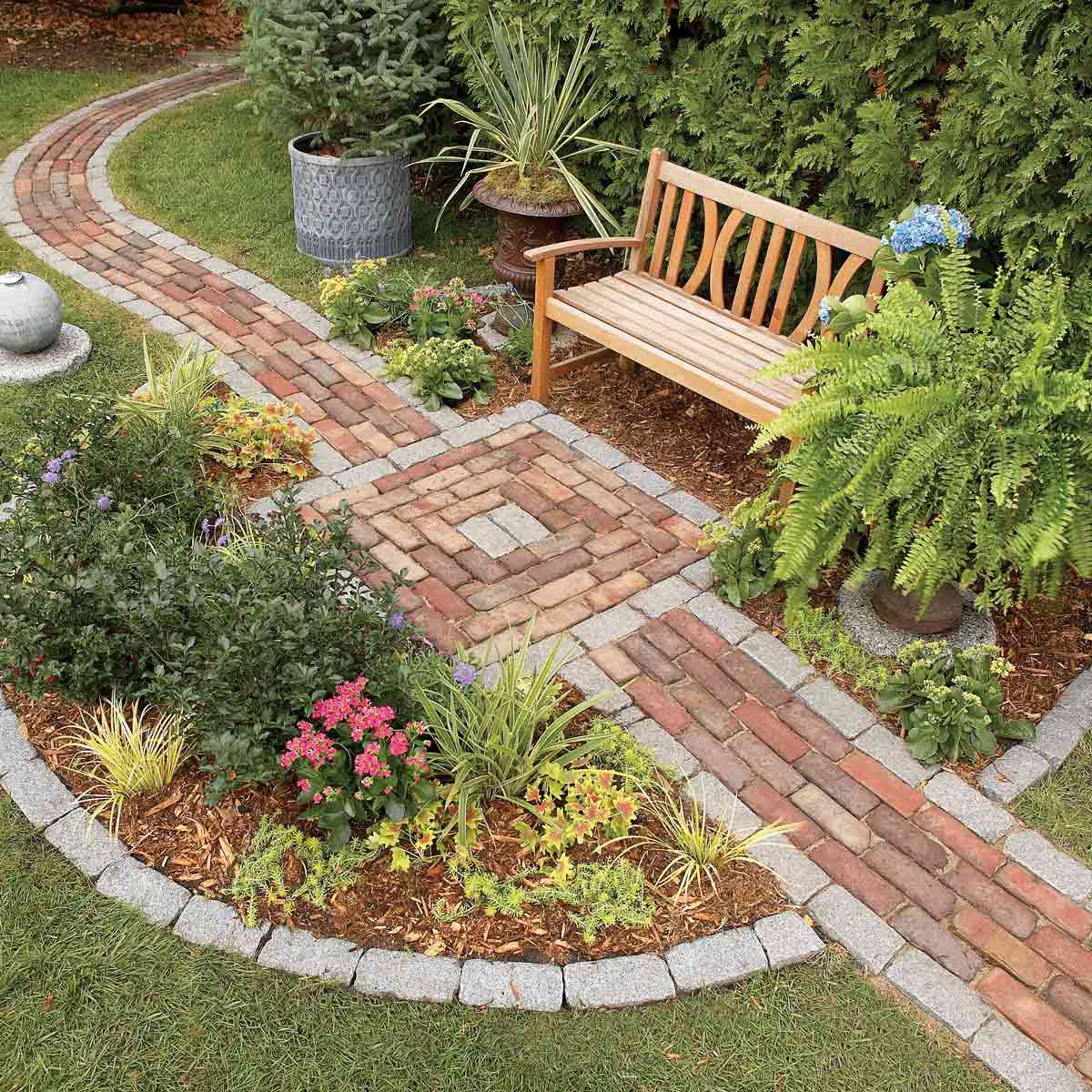 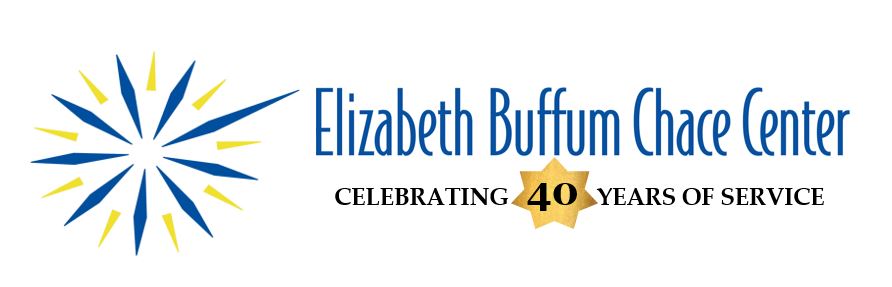 JOHNSMITH,JR.